Lakers know that kindness matters.Mrs. McCabe and Ms. Chartrand are leading their classes in showing kindness through a Valentine’s Day visit to the residents of the Peace Villa Residential Care Centre as well as a drop off of much needed supplies and monetary donations to the Fort St. John SPCA.Monetary donations can be brought as cash or cheque made out the North Peace SPCA to either of the teachers involved. Please find below a wishlist from the SPCA for much needed items. SPCA WISHLIST: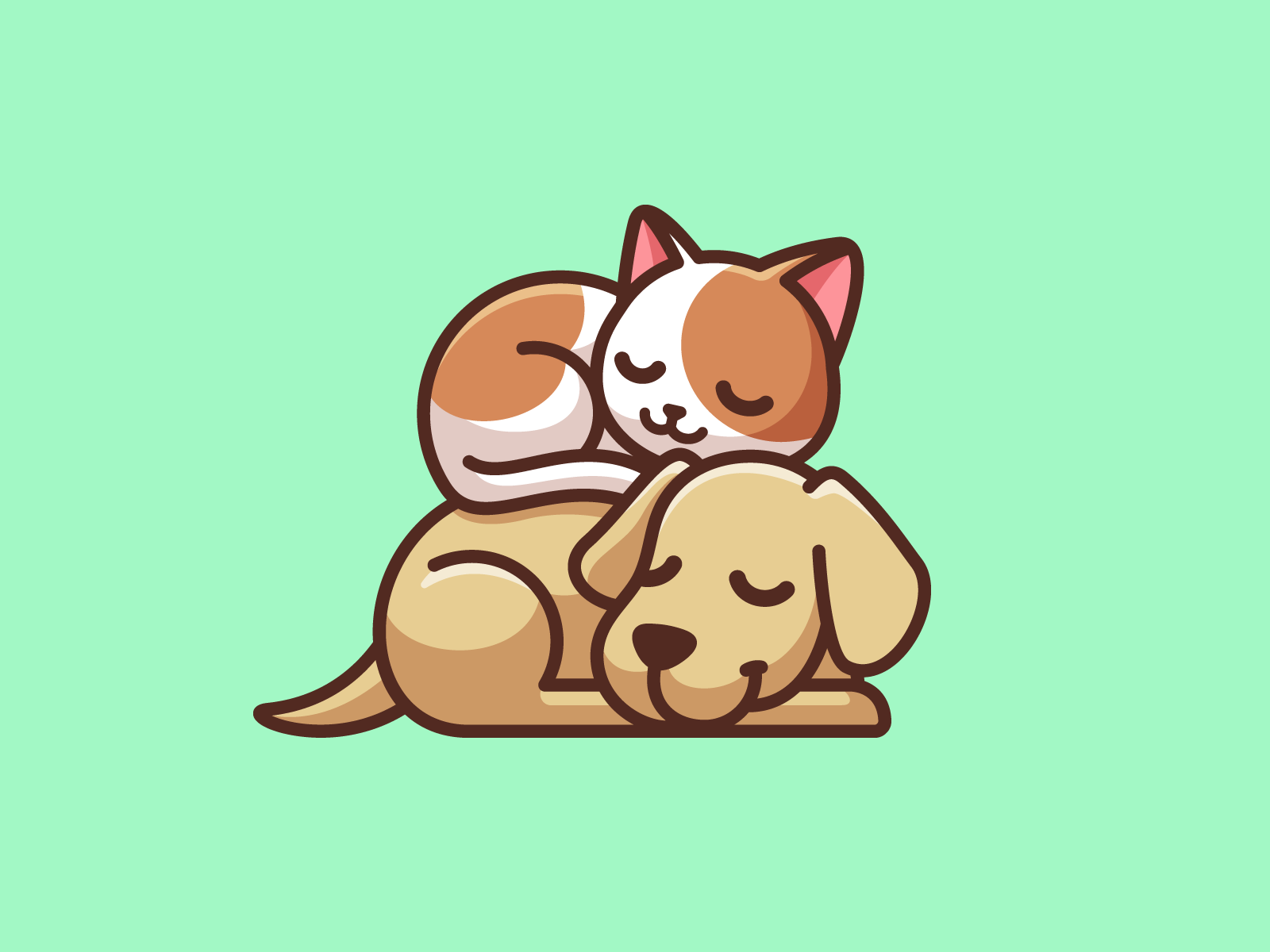 Puppy PadsCat, dog and puppy kibbleCanned cat foodClumping clay style cat litterSD CardsUSB drives for storing files for remote work8 ½ x 11 printer paperGift Cards for stores like Canadian Tire, Walmart, Pet Stores